الجمهورية الجزائرية الديمقراطية الشعبيةوزارة التعليم العالي و البحث العلمي                                            جامعة فرحات عباس- سطيف1 -معهد الهندسة المعمارية و علوم الأرض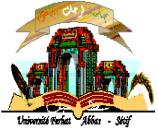 استمـــــارة رغبة التسجيل في الماستـــــر        الاسم: .....................................................................................................................................................................................................................       اللقب: .....................................................................................................................................................................................................................       تاريخ و مكان الازدياد: .............................................................................................................................................................................       العنوان: .................................................................................................................................................................................................................              .......................................................................................................................................................................................................................................       رقم الهاتف: .......................................................................................................................................................................................................       البريد الالكتروني: ........................................................................................................................................................................................        أطلب التسجيل في  ماستر1- قسم علوم الأرض- بجامعة فرحات عباس سطيف1 في التخصص:-                             Géologie de l'ingénieur                                  -                         Hydrogéologie appliquée                                   -Géologie des ressources minérales            تــملأ جـــميع الخـــانات بالأرقـــام من 1 إلى 3 حــسب الرغبـــة.                                                                         إمضاء المعني